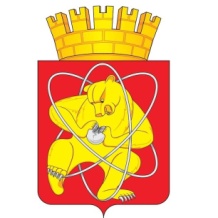 Городской округ «Закрытое административно – территориальное образование  Железногорск Красноярского края»АДМИНИСТРАЦИЯ ЗАТО г. ЖЕЛЕЗНОГОРСКПОСТАНОВЛЕНИЕ25.12.2023										              № 2662г. ЖелезногорскО внесении изменений в постановление Администрации ЗАТО г. Железногорск от 25.05.2023 N 979 "Об утверждении Порядка осуществления контроля деятельности муниципальных бюджетных, казенных, автономных учреждений и муниципальных унитарных предприятий ЗАТО Железногорск"Руководствуясь Федеральным законом от 06.10.2003 № 131-ФЗ «Об общих принципах организации местного самоуправления в Российской Федерации», Решением Совета депутатов ЗАТО г. Железногорск Красноярского края от 29.06.2023 N 30-353Р "О внесении изменений в Решение Совета депутатов ЗАТО г. Железногорск от 16.01.2018 N 28-107Р "Об утверждении структуры Администрации ЗАТО г. Железногорск",  Постановлением Администрации ЗАТО г. Железногорск Красноярского края от 20.10.2023 N 2153 "Об утверждении Положения о Ревизионном отделе Администрации ЗАТО г. Железногорск",ПОСТАНОВЛЯЮ:1. Внести в Постановление Администрации ЗАТО г. Железногорск Красноярского края от 25.05.2023 N 979 "Об утверждении Порядка осуществления контроля деятельности муниципальных бюджетных, казенных, автономных учреждений и муниципальных унитарных предприятий ЗАТО Железногорск", следующие изменения:1.1. В приложении 1 к постановлению в разделе III «Организация  и проведение плановой проверки» пункт 3.1. и 3.2. изложить в новой редакции:«3.1. Плановые проверки проводятся на основании разрабатываемых начальником Ревизионного отдела Администрации ЗАТО г. Железногорск и утверждаемых Главой ЗАТО г. Железногорск в срок до 31 января текущего года ежегодных планов.3.2. В ежегодных планах проведения плановых проверок указываются следующие сведения:- наименование и ИНН Учреждения (Предприятия), местонахождение Учреждения (Предприятия);- предмет контроля (тема плановой проверки);- проверяемый период;- период проведения плановой проверки.».	1.2. В приложении  1 к постановлению в разделе V « Порядок организации  и проведения проверки» абзац первый пункта 5.2. изложить в новой редакции:«5.2. Проверка проводится на основании распоряжения Учредителя, подготовка проекта которого возлагается на начальника Ревизионного отдела Администрации ЗАТО г. Железногорск.».2. Отделу управления проектами и документационного, организационного обеспечения деятельности Администрации ЗАТО г. Железногорск (В.Г. Винокурова) довести настоящее постановление до сведения населения через газету «Город и горожане».3. Отделу общественных связей Администрации ЗАТО г. Железногорск (И.С. Архипова) разместить настоящее постановление на официальном сайте Администрации ЗАТО г. Железногорск в информационно-телекоммуникационной сети «Интернет».4. Контроль над исполнением настоящего Постановления оставляю за собой.5. Настоящее постановление вступает в силу после его официального опубликования.Глава ЗАТО г. Железногорск						      Д.М.Чернятин